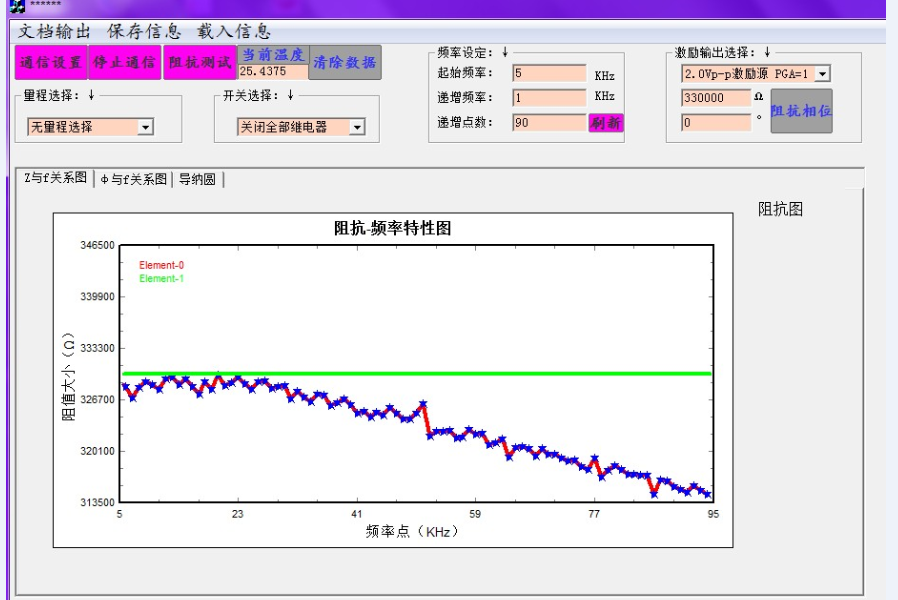 VDD是3.3V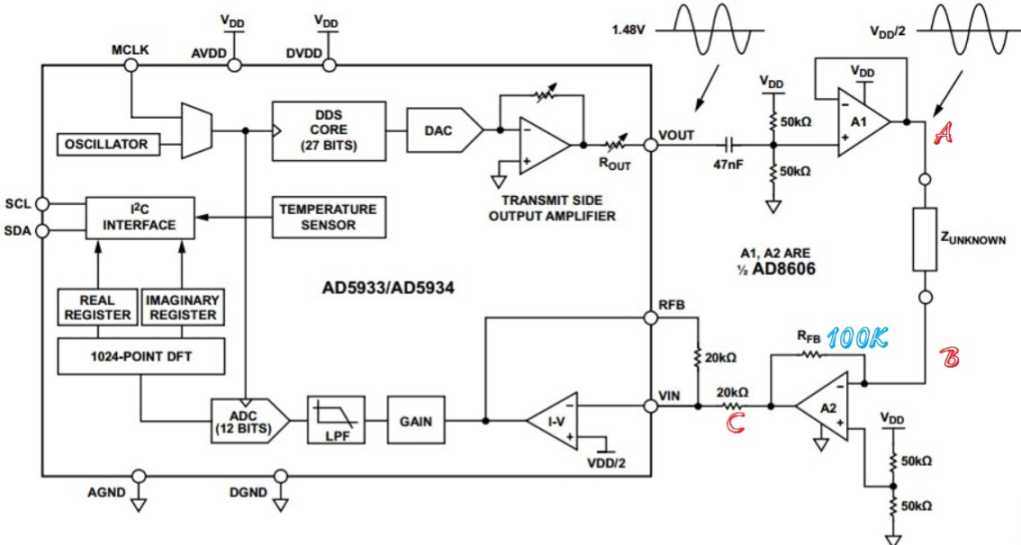 运放用的是ADA4084电阻我都都在LCR测量仪测试过,5KHz-100KHz对应的阻值误差不大于百分之二,基本是条水平线.我查了下A、B、C三个点的电压情况,在示波器上显示如下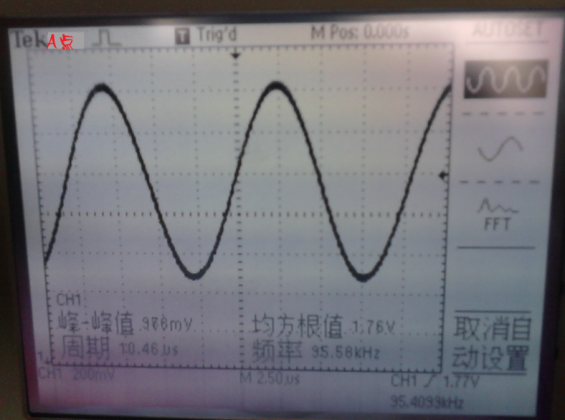 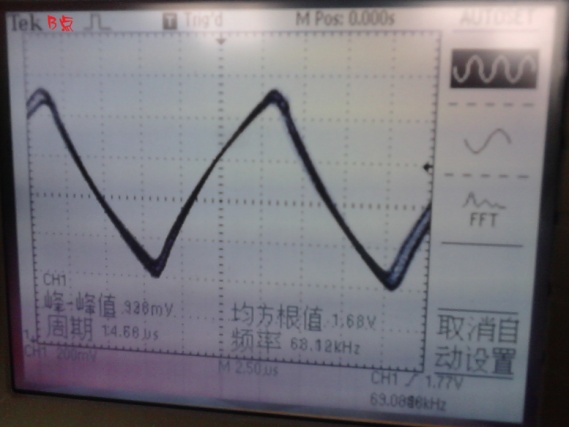 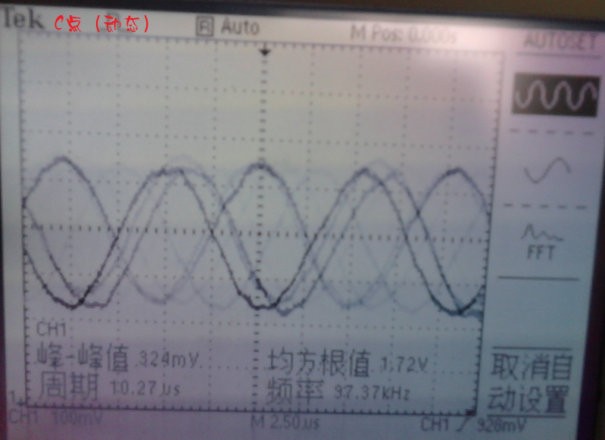 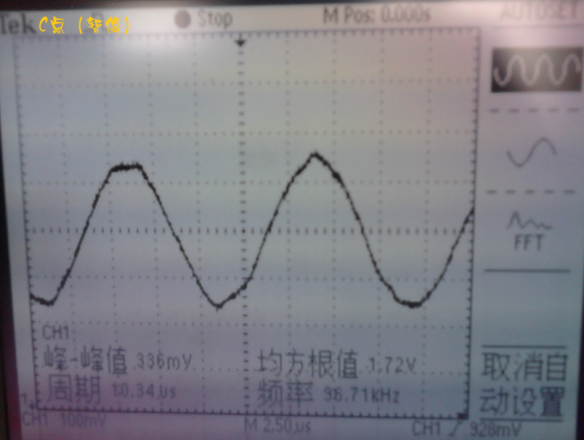 数据我也有：我求的是每个频率的增益因子，不是定两点，再校准的，所以没有校准这一说我示范5KHz和90KHz的计算方式5KHz的情况下：								90KHz的情况下：	RX-Z(5KHz-100KΩ)=4565							RX-Z(90KHz-100KΩ)=4556RX-Z(5KHz-330KΩ)=1402							RX-Z(90KHz-330KΩ)=1459真实-Z=100KΩ*4565/1402=325.6 KΩ					真实-Z=100KΩ*4556/1459=312.3 KΩ100KΩ Rf100K—R100K—X100KΩ Rf330K—R330K—X5KHz226-45995KHz71-14006KHz304-46006KHz93-14007KHz384-46007KHz121-14048KHz438-45888KHz117-14009KHz504-45789KHz139-139610KHz561-457310KHz152-139411KHz641-456611KHz172-140112KHz695-454612KHz177-138813KHz754-453813KHz190-138214KHz820-453314KHz212-138715KHz887-452415KHz230-138516KHz944-450016KHz243-137917KHz1012-448917KHz260-137918KHz1073-448118KHz276-137419KHz1145-446619KHz298-137920KHz1198-444620KHz304-136121KHz1260-442821KHz324-136422KHz1317-441422KHz342-136123KHz1381-440023KHz358-136024KHz1442-437424KHz374-135225KHz1502-435625KHz387-135426KHz1557-433326KHz410-134027KHz1623-431527KHz424-133728KHz1677-428428KHz441-132929KHz1739-426729KHz458-132830KHz1796-423630KHz473-132831KHz1857-421431KHz490-133132KHz1913-418732KHz496-131333KHz1971-416133KHz516-131434KHz2025-413734KHz530-131335KHz2085-410835KHz552-129136KHz2145-407136KHz572-129037KHz2190-404637KHz588-128038KHz2256-401538KHz603-128039KHz2306-398939KHz613-127140KHz2362-395640KHz626-126741KHz2416-391941KHz644-125842KHz2464-388942KHz658-125743KHz2517-384943KHz682-124444KHz2577-381744KHz693-123545KHz2625-378545KHz701-122946KHz2679-374746KHz723-121947KHz2726-370847KHz736-121148KHz2779-367048KHz755-120749KHz2820-363449KHz765-120150KHz2875-358750KHz777-118851KHz2929-355951KHz795-116652KHz2977-350752KHz820-117653KHz3022-346753KHz825-116154KHz3069-343154KHz843-114655KHz3119-338455KHz854-114056KHz3159-334456KHz874-113457KHz3211-329657KHz889-113058KHz3248-324958KHz897-110859KHz3297-320559KHz913-109560KHz3343-316260KHz927-109361KHz3378-311461KHz941-107662KHz3421-306362KHz959-106863KHz3465-302363KHz975-105864KHz3509-297064KHz986-104965KHz3544-292265KHz993-104366KHz3583-287366KHz1008-102167KHz3621-281867KHz1028-101468KHz3659-277468KHz1036-100369KHz3693-271869KHz1047-98570KHz3731-266870KHz1059-97171KHz3768-261771KHz1071-95772KHz3805-256872KHz1090-94773KHz3836-250673KHz1103-93674KHz3866-245874KHz1109-91975KHz3902-240775KHz1126-91376KHz3934-235076KHz1135-89777KHz3965-229777KHz1144-87978KHz3995-223878KHz1158-86279KHz4019-218379KHz1163-84980KHz4051-212780KHz1181-84081KHz4079-207581KHz1194-81682KHz4107-201582KHz1198-81383KHz4134-195883KHz1212-79684KHz4157-190084KHz1221-77985KHz4188-184185KHz1229-76386KHz4201-177986KHz1241-75087KHz4227-172587KHz1247-73588KHz4253-166988KHz1266-72189KHz4265-161089KHz1274-70490KHz4284-155190KHz1283-69491KHz4303-149091KHz1286-67592KHz4332-143292KHz1299-65993KHz4346-136593KHz1305-64794KHz4361-131294KHz1314-623